JAYMER 
HeadWaiter, Food Runner, Server &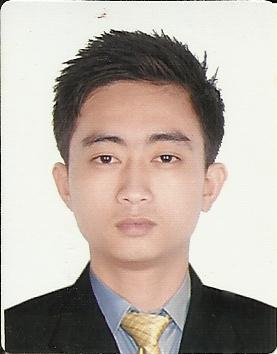 Upselling ProfessionalC/o-Cell:	+971 503718643Email: jaymer.345266@2freemail.com 
I’m a polite, well spoken, hard working, passionateand Intelligentteam player with a proven track record for sales and serve services.Experienced in welcome to guests, taking orders, order serving, food presentations, interaction with guests, helping and making them happy to come again.Self-motivated and detail oriented professional with 4 year of experience in hoteling, guests handling, billing and engaging the customers with helpful/cheerful manners. I’ve organized and managed many parties, functions and other ceremonies, occasions from the ground to end.Skilled in organization, leadership, problem-solving, decision-making, crowd handling, marketing and customer service with an eye for quality food/product and great presentation.Keen to find a challenging position within an exciting employer where I will be able to continue to increase my work experience & develop my abilities.EMPLOYMENT R4-year Cumulative experienceCompany	:	Pita Restaurant, Dubai, U.A.EPeriod		:	July 14, 2015 up to presentJob Title 	:	Head WaiterRESPONSIBILITIESGreets guests and presents them menuInforms guests about the special deals&items for the daySuggest food and beverages to the guest and also try to upsellPerforming& maintaining cleaning tasks as needed or directed by managersCommunicate to the guest and provide assistance with their queriesCo-ordinate with the busperson, kitchen staff, bar staff to ensure smooth operation and guest satisfactionServer food and beverage to the guest as per the course of orderObserves guests and ensure their satisfaction with the food and servicePromptly respond to guest with any additional requestMaintaining proper dining experience, delivering items, fulfilling customer needsCompany	:	SM- Department Store,Kultura Filipino, PhilippinesPeriod		:	Nov 17, 2010 to May 20, 2010Job Title 	:	SalesmanRESPONSIBILITIESDemonstrate and provide information on promoted products/servicesCreate a positive image and lead consumers to use itDistribute product samples, brochures, flyers etc. to source new sales opportunitiesIdentify interest and understand customer needs and requirementsSet up booths or promotional stands and stock productsReport on demonstration related information (interest level, questions asked, number of samples/flyers distributed etc.)Zer Catering Services:					WORLD OF FUN SUNSTARMALL	Head Waiter						Service Crew, LagunaApril 18, 2010-September 4, 2013			Feb 20, 2014 – July 20, 2014Lamhung Chinese Food: Food runner		SM-Home World CalambaClerk							Sales UtilitySept 6, 2011-Feb 6, 2012				Feb 17, 2009 – May 20, 2010SM-World Balance Calamba				Children Shoes Dept.Seasonal			May 26, 2012 July 15, 2012				 ACADEMIC QUALIFICATIONS FA 2009 Pedro Guevara Memorial National CollegePersonal SkillsResponsible, Energetic,Efficient and Self-motivated team player / team leadDynamic leading professional with superior problem solving skillsManage crowded environment simultaneouslyAbility to work under pressure in a fast-paced and prioritized tasksExceptional communication skill, interpersonal, managementAbility to work in a, intense environment smoothlyI would describe myself as polite, respectful, intelligent, courteous and friendlyPersonal INFOAge			:	25Date of Birth		:	May 18, 1991Marital Status		:	SingleHeight			:	5’6Weight			:	47 kgNationality		:	FilipinoReligion		:	Christian CatholicVisa Status		:	Employment VisaLanguages		:	English, TagalogRespected Sir/MadamThrough reliable sources I came to know there is a post vacant under your kind control so I offer my best services for the same post.I have completed FAfrom Pedro Guevara Memorial National College and some courses related to sales and services. Now I am able to work in sound organization professionally.I am Highly Expert in greeting the guests, upselling, taking orders, presenting the menu, suggestingthe food, offering the deals, making the bills, making the guests happy to come back again, with 100% courteously, coordinating with managers, kitchen, organizing parties, ceremonies etc. which enables me to apply for your organization.